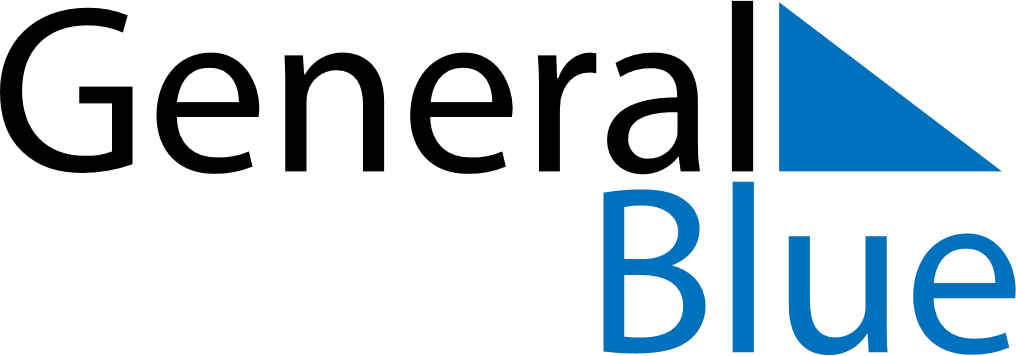 Weekly CalendarMarch 29, 2021 - April 4, 2021Weekly CalendarMarch 29, 2021 - April 4, 2021Weekly CalendarMarch 29, 2021 - April 4, 2021Weekly CalendarMarch 29, 2021 - April 4, 2021Weekly CalendarMarch 29, 2021 - April 4, 2021Weekly CalendarMarch 29, 2021 - April 4, 2021MONDAYMar 29TUESDAYMar 30WEDNESDAYMar 31THURSDAYApr 01FRIDAYApr 02SATURDAYApr 03SUNDAYApr 04